ISTITUTO COMPRENSIVO DI BASIGLIO20080 BASIGLIO (MI) – Piazza Leonardo da VinciCod. Fisc. 97033930153 – Cod. Mecc. MIIC88400GTel. (02) 90753109 – 90754391 -  Fax (02) 90751491PEO:miic88400g@istruzione.it; PEC:miic88400g@pec.istruzione.itAl Dirigente Scolasticodell’I.C.S. di Basiglio (MI)Oggetto: Rinuncia ai proventi spettanti dalla vendita delle Opere d’ingegno degli alunni dell’ICS di Basiglio ai sensi dell’art. 3 del Regolamento deliberato dal Consiglio d’istituto il 26 – 06-2020. Liberatoria per la pubblicazione/diffusione dell’opera d’ingegno e dei dati personali. 
__ sottoscritt_ ______________________________________  nat_ a__________________________  prov.(____) il____/____/_______ C. F. :______________________________________________                         residente in _____________ n.___   CAP___________ Comune___________________Prov.(____) GENITORE dell’alunno/a_______________________________________________________nato/a__________________ Classe__________Scuola __________________________________________________                                                                                                                                                                                                                                                                                                    (inserire: Infanzia / Primaria /Secondaria I grado)a partire dalla data di sottoscrizione del presente modulo e fino al termine della frequenza del/della propria figlio/a nel’ICS di Basiglio,DICHIARAdi aver letto il Regolamento sull’utilizzazione delle opere d’ingegno realizzate da docenti e alunni dell’ICS di Basiglio, pubblicato sul sito www.icbasiglio.edu.it. RINUNCIAalla metà dei proventi spettanti a suo/a figlio/a derivanti dallo sfruttamento economico delle Opere d’ingegno, a favore dell’ICS di Basiglio che utilizzerà i suddetti fondi per: 1. Coprire eventuali spese per la realizzazione dell’opera;  2. Implementare progetti di: scrittura creativa – musica – arte - sport; 3. Partecipare a concorsi coerenti con finalità formative istituzionali. AUTORIZZAla pubblicazione/diffusione dell’Opera, nonché dei dati personali del/la proprio/a figlio/a, per eventi, spettacoli, interviste, pubblicazioni sul web, partecipazione a concorsi, secondo le modalità stabilite dall’ICS di Basiglio.L’istituzione scolastica può cedere l’Opera contenente i dati personali a terzi. Ne vieta comunque l’uso in contesti che ne pregiudichino la dignità ed il decoro. Il GDPR 679/2016 (Regolamento europeo sulla privacy), il D.Lgs. 196/03, così come modificato dal D.Lgs. 101/2018, impongono l’osservanza di severe regole a protezione di tutti i dati personali, sia nella fase del loro trattamento, che della loro diffusione durante l’attività amministrativa e istituzionale.Il seguente modulo deve essere firmato e inviato alla e-mail istituzionale miic88400g@istruzione.it, oppure consegnato ai docenti responsabili dei progetti.Data                                                                                                                    FIRMA_____________________                                                             ____________________________ 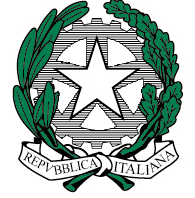 